Зарегистрировано в Минюсте РД 16 сентября 2022 г. N 6170АГЕНТСТВО ПО ПРЕДПРИНИМАТЕЛЬСТВУ И ИНВЕСТИЦИЯМРЕСПУБЛИКИ ДАГЕСТАНПРИКАЗот 12 сентября 2022 г. N 126-ОДОБ ОБЩЕСТВЕННОМ СОВЕТЕ ПРИ АГЕНТСТВЕПО ПРЕДПРИНИМАТЕЛЬСТВУ И ИНВЕСТИЦИЯМРЕСПУБЛИКИ ДАГЕСТАНВ соответствии с Законом Республики Дагестан от 4 декабря 2015 г. N 113 "О некоторых вопросах осуществления общественного контроля в Республике Дагестан" (Собрание законодательства Республики Дагестан, 15.12.2015, N 23, ст. 1445, интернет-портал правовой информации Республики Дагестан http://pravo.e-dag.ru, 19.05.2016, N 05004001110; интернет-портал правовой информации Республики Дагестан http://pravo.e-dag.ru, 12.07.2022, N 05004009317), постановлением Правительства Республики Дагестан от 11 мая 2022 г. N 121 "Об утверждении Типового положения об общественном совете при органе исполнительной власти Республики Дагестан" (интернет-портал правовой информации Республики Дагестан http://pravo.e-dag.ru, 16.05.2022, N 05002008910), приказываю:1. Утвердить:Положение об Общественном совете при Агентстве по предпринимательству и инвестициям Республики Дагестан согласно приложению N 1.Положение о порядке проведения конкурсного отбора кандидатов в состав Общественного совета при Агентстве по предпринимательству и инвестициям Республики Дагестан приложение N 2.2. Отделу презентационно-информационного обеспечения разместить настоящий приказ на официальном сайте Агентства по предпринимательству и инвестициям Республики Дагестан в информационно-телекоммуникационной сети "Интернет".3. Направить настоящий приказ на государственную регистрацию в Министерство юстиции Республики Дагестан, официальную копию в Управление Министерства юстиции Российской Федерации по Республике Дагестан для включения в федеральный регистр нормативных правовых актов Российской Федерации в установленном законодательством порядке.4. Настоящий приказ вступает в силу в установленном законодательством порядке.5. Контроль за исполнением настоящего приказа оставляю за собой.Руководитель Агентствапо предпринимательству и инвестициямРеспублики ДагестанА.ХРЮКИНУтвержденоприказом Агентствапо предпринимательству и инвестициямРеспублики Дагестанот 12 сентября 2022 г. N 126-ОДПОЛОЖЕНИЕОБ ОБЩЕСТВЕННОМ СОВЕТЕ ПРИ АГЕНТСТВЕПО ПРЕДПРИНИМАТЕЛЬСТВУ И ИНВЕСТИЦИЯМРЕСПУБЛИКИ ДАГЕСТАНI. Общие положения1.1. Положение об общественном совете при Агентстве по предпринимательству и инвестициям Республики Дагестан (далее - Положение) определяет компетенцию, порядок формирования и деятельности общественного совета при Агентстве по предпринимательству и инвестициям Республики Дагестан.1.2. Общественный совет при Агентстве по предпринимательству и инвестициям Республики Дагестан (далее соответственно - Общественный совет, Агентство) призван обеспечить учет интересов, защиту прав и свобод граждан Российской Федерации и общественных объединений при осуществлении государственной политики в установленной сфере деятельности Агентства.1.3. Целью деятельности Общественного совета является осуществление общественного контроля за деятельностью Агентства, а также привлечение граждан к рассмотрению разрабатываемых общественно значимых проектов нормативно-правовых актов, участию в мониторинге качества оказания государственных услуг, рассмотрению ежегодного плана деятельности Агентства и отчета об его исполнении.1.4. Общественный совет является постоянно действующим консультативно-совещательным органом общественного контроля и участвует осуществлении общественного контроля в порядке и формах, предусмотренных Федеральным законом от 21 июля 2014 года N 212-ФЗ "Об основах общественного контроля в Российской Федерации", Законом Республики Дагестан от 4 декабря 2015 года N 113 "О некоторых вопросах осуществления общественного контроля в Республике Дагестан" и настоящим Положением.1.5. Общественный совет в своей деятельности руководствуется Конституцией Российской Федерации, федеральными законами, правовыми актами Президента Российской Федерации и Правительства Российской Федерации, Конституцией Республики Дагестан, законами Республики Дагестан и иными нормативными правовыми актами, а также настоящим Положением.1.6. Общественный совет формируется на основе добровольного участия граждан в его деятельности.1.7. Общественный совет осуществляет свою деятельность на основе принципов законности, уважения прав и свобод человека, а также коллегиальности, открытости и гласности.1.8. Агентство обеспечивает организационно-техническое сопровождение деятельности Общественного совета.II. Задачи и функции Общественного совета2.1. Основными задачами Общественного совета являются:осуществление общественного контроля за деятельностью Агентства в формах и порядке, предусмотренных законодательством Российской Федерации и законодательством Республики Дагестан;повышение прозрачности и открытости деятельности Агентства и повышение эффективности реализации полномочий, отнесенных к его ведению;обеспечение взаимодействия общественных объединений и некоммерческих организаций, экспертного сообщества и граждан с Агентством;содействие учету законных интересов некоммерческих организаций и граждан, защите прав и свобод человека и гражданина при реализации Агентством своих полномочий;обеспечение участия граждан, общественных объединений и иных организаций в обсуждении и выработке решений по вопросам государственной политики и нормативно-правового регулирования в установленной сфере деятельности Агентства;выдвижение и обсуждение общественных инициатив, связанных с деятельностью Агентства;подготовка предложений по совершенствованию государственной политики в установленной сфере деятельности Агентства;обеспечение участия граждан в рассмотрении вопросов, относящихся к сфере деятельности Агентства и выработка предложений по их решению;повышение информированности граждан о деятельности Агентства.2.2. Общественный совет для выполнения задач, указанных в пункте 2.1 настоящего Положения, осуществляет следующие функции:реализует мероприятия общественного контроля;участвует в информировании общественности о целях, задачах и результатах деятельности Агентства;осуществляет анализ общественного мнения в сфере деятельности Агентства;вносит предложения по совершенствованию деятельности Агентства;рассматривает и обсуждает инициативы граждан и общественных объединений по вопросам, отнесенным к компетенции Агентства;подготавливает предложения по совершенствованию законодательства, осуществляющего регулирование в сфере деятельности Агентства;рассматривает разрабатываемые Агентством проекты нормативных правовых актов и принимаемые решения в установленной сфере деятельности;готовит предложения, направленные на оптимизацию деятельности Агентства;участвует в антикоррупционной работе и в оценке эффективности государственных закупок в Агентства.2.3. Задачи и функции Общественного совета могут изменяться и дополняться с учетом изменения ситуации в сфере деятельности Агентства.III. Права и обязанности Общественного совета3.1 Общественный совет для достижения своих задач и реализации функций вправе:осуществлять общественный контроль в формах, предусмотренных законодательством Российской Федерации и законодательством Республики Дагестан;выступать в качестве инициаторов, организаторов мероприятий, проводимых при осуществлении общественного контроля, а также участвовать в проводимых мероприятиях;запрашивать в соответствии с законодательством Российской Федерации и законодательством Республики Дагестан у Агентства необходимую для осуществления общественного контроля информацию, за исключением информации, содержащей сведения, составляющие государственную тайну, сведения о персональных данных, и информации, доступ к которой ограничен федеральными законами;посещать в случаях и порядке, которые предусмотрены законодательством Российской Федерации и законодательством Республики Дагестан, Агентство;подготавливать по результатам осуществления общественного контроля итоговый документ и направлять его на рассмотрение в Агентство и в средства массовой информации;в случае выявления фактов нарушения прав и свобод человека и гражданина, прав и законных интересов общественных объединений и иных негосударственных некоммерческих организаций направлять в соответствии с законодательством Российской Федерации и законодательством Республики Дагестан материалы, полученные в ходе осуществления общественного контроля, Уполномоченному по правам человека в Республике Дагестан, Уполномоченному по правам ребенка в Республике Дагестан, Уполномоченному по защите прав предпринимателей в Республике Дагестан и в Прокуратуру Республики Дагестан;принимать участие в заседаниях коллегий, рабочих групп Агентства при осуществлении возложенных на него полномочий.Организовывать и проводить тематические мероприятия, конференции, круглые столы, семинары и дискуссии с привлечением представителей общественности и экспертного сообщества;вносить предложения по совершенствованию деятельности Агентства;рассматривать проекты правовых актов и иных документов, разрабатываемых Агентством;принимать участие в работе создаваемых Агентством конкурсных и аттестационных комиссий, в том числе комиссии по соблюдению требований к служебному поведению и урегулированию конфликта интересов, по вопросам антикоррупционной деятельности и закупок (товаров, работ, услуг);проводить общественные экспертизы проектов правовых актов и принимаемых Агентством решений, а также давать по ним заключения и предложения;проводить слушания по приоритетным направлениям деятельности Агентства;рассматривать ежегодные планы деятельности Агентства;направлять запросы и обращения в Агентство;принимать решения по вопросам, находящимся в ведении Общественного совета;взаимодействовать со средствами массовой информации по освещению вопросов, обсуждаемых на заседаниях Общественного совета;пользоваться иными правами, предусмотренными законодательством Российской Федерации и законодательством Республики Дагестан.3.2 Общественный совет как субъект общественного контроля обязан: соблюдать законодательство Российской Федерации и законодательство Республики Дагестан об общественном контроле;соблюдать установленные законодательством Российской Федерации и законодательством Республики Дагестан ограничения, связанные с деятельностью Агентства;не создавать препятствий законной деятельности Агентства;соблюдать конфиденциальность полученной в ходе осуществления контроля информации, если ее распространение ограничено законодательством Российской Федерации и законодательством Республики Дагестан;обнародовать информацию о своей деятельности по осуществлению общественного контроля и о результатах контроля;нести иные обязанности, предусмотренные законодательством Российской Федерации и законодательством Республики Дагестан.IV. Порядок формирования Общественного совета4.1. Общественный совет формируется на основе добровольного участия в его деятельности граждан Российской Федерации, не имеющих ограничений в соответствии с частью 2 статьи 7 Федерального закона от 23 июня 2016 г. N 183-ФЗ "Об общих принципах организации и деятельности общественных палат субъектов Российской Федерации".4.2. Членами Общественного совета могут быть граждане, достигшие восемнадцати лет, соответствующие критериям отбора, разработанным Агентством совместно с Общественной палатой Республики Дагестан.4.3. Члены Общественного совета исполняют свои обязанности на общественных началах.4.4. Состав общественного совета формируется Агентством совместно с Общественной палатой Республики Дагестан (по согласованию).4.5. Персональный состав Общественного совета формируется на конкурсной основе и утверждается приказом Агентства из представителей Общественной палаты Республики Дагестан, некоммерческих организации, экспертного и научного сообщества и граждан, имеющих опыт работы в сфере полномочий Агентства.4.6. Правила проведения конкурса по отбору кандидатов в состав Общественного совета (далее - конкурс), порядок формирования конкурсной комиссии, методика оценки и критерии отбора кандидатов в состав Общественного совета определяются положением о порядке проведения конкурса, утвержденным приказом Агентства и разработанным совместно с Общественной палатой Республики Дагестан (по согласованию).4.7. Для проведения конкурса Агентство образует конкурсную комиссию.4.8. В состав конкурсной комиссии входят руководитель Агентства по предпринимательству и инвестициям Республики Дагестан (далее - руководитель Агентства) и (или) уполномоченные им представители, а также представители Общественной палаты Республики Дагестан (по согласованию).4.9. Состав конкурсной комиссии утверждается приказом Агентства в количестве не менее 5 человек.4.10. Конкурсная комиссия проверяет кандидатов на соответствие установленным законодательством требованиям, проводит отбор кандидатов и принимает решение о включении их в состав Общественного совета.4.11. Решения конкурсной комиссии принимаются простым большинством голосов ее членов.4.12. Конкурсная комиссия проводит заседания и оформляет протоколы по результатам проведенных заседаний.4.13. Агентство размещает объявление о конкурсе на своем официальном интернет-сайте и направляет указанное объявление в Общественную палату Республики Дагестан.4.14. Кандидаты в члены Общественного совета направляют в конкурсную комиссию следующие документы:заявление о включении в Общественный совет;анкета;согласие на обработку персональных данных.4.15. Формы документов устанавливаются Агентством.4.16. Прием документов осуществляется в течение 30 дней с момента размещения объявления.4.17. Конкурсная комиссия отбирает кандидатов в члены Общественного совета при наличии у них экспертных знаний, опыта работы и (или) опыта общественной деятельности по профилю деятельности Агентства.4.18. В течение 14 календарных дней после окончания приема документов конкурсная комиссия проводит анализ документов кандидатов на предмет их соответствия требованиям, установленным законодательством, и критериям отбора, разработанным Агентством, совместно с Общественной палатой Республики Дагестан (по согласованию).4.19. Конкурсная комиссия в целях проведения конкурсного отбора вправе запрашивать дополнительную информацию, а также принимать во внимание информацию, находящуюся в открытом доступе, проводить собеседования с кандидатами.4.20. На итоговом заседании конкурсная комиссия оформляет протокол со списком отобранных кандидатов и представляет его на утверждение руководителю Агентства.4.21. Список отобранных конкурсной комиссией кандидатов обязателен к утверждению руководителем Агентства.4.22. В случае принятия конкурсной комиссией решения об отказе кандидату во включении в Общественный совет конкурсная комиссия направляет ему письменный мотивированный отказ в течение 10 дней со дня принятия такого решения.4.23. Основаниями для отказа кандидату во включении в Общественный совет являются:представление неполного пакета документов;недостоверность представленной информации;наличие ограничений, предусмотренных частью 2 статьи 7 Федерального закона от 23 июня 2016 г. N 183-ФЗ "Об общих принципах организации и деятельности общественных палат субъектов Российской Федерации";несоответствие критериям отбора кандидатов в состав Общественного совета, определенным положением о порядке проведения конкурса.4.24. Информация об итогах конкурса с утвержденным списком членов Общественного совета размещается на официальном интернет-сайте Агентства в сроки, установленные в положении о порядке проведения конкурса.4.25. Срок полномочий Общественного совета составляет 3 года и исчисляется со дня первого заседания Общественного совета в новом составе.4.26. Количественный состав Общественного совета определяется Агентством исходя из представительства некоммерческих организаций, профессионального и экспертного сообщества, осуществляющих свою деятельность в сфере полномочий Агентства. Общая численность членов Общественного совета устанавливается в пределах от 11 до 36 человек.4.27. В случае если совокупное число кандидатов меньше утвержденного количественного состава Общественного совета конкурсная комиссия объявляет дополнительный конкурсный отбор.4.28. Полномочия члена Общественного совета прекращаются в случае:подачи заявления о выходе из состава Общественного совета;истечения срока полномочий;вступления в законную силу вынесенного в отношении его обвинительного приговора суда;смерти, признания на основании решения суда недееспособным, безвестно отсутствующим или умершим;систематического пропуска без уважительной причины заседаний Общественного совета;назначения на должность государственной службы Российской Федерации и субъекта Российской Федерации, муниципальной службы или избрания на выборную должность в органе местного самоуправления;получения гражданства иностранного государства.V. Организация деятельности Общественного совета5.1. На организационном заседании Общественного совета открытым голосованием избираются председатель Общественного совета и его заместитель, которые организуют работу Общественного совета и проводят его заседания.5.2. Первое заседание Общественного совета проводится не позднее чем через 30 дней после утверждения нового состава Общественного совета.5.3. Срок полномочий членов Общественного совета начинается со дня проведения первого заседания Общественного совета в новом составе.5.4. Основной формой деятельности Общественного совета являются заседания, которые проводятся не реже одного раза в квартал и считаются правомочными, если на них присутствует не менее двух третей членов Общественного совета. По решению Общественного совета может быть проведено внеочередное заседание.5.5. Внеочередное заседание Общественного совета созывается по инициативе его председателя, по предложению руководителя Агентства либо по требованию не менее чем половины членов Общественного совета.5.6. Общественный совет осуществляет свою деятельность в соответствии с планом работы, составленным на год, утвержденным председателем Общественного совета и согласованным с руководителем Агентства.5.7. За месяц до начала заседания Общественного совета его члены вносят предложения в повестку и готовят для обсуждения информационные материалы, которые доводятся до сведения участников заседания Общественного совета и руководителя Агентства.5.8. Члены Общественного совета информируются секретарем Общественного совета о дате, времени и месте проведения заседания в письменной или устной форме не позднее чем за 7 дней до дня заседания.5.9. В заседании Общественного совета с правом совещательного голоса участвует руководитель Агентства или уполномоченное им должностное лицо. На заседаниях Общественного совета вправе присутствовать иные работники Агентства.5.10. Решения Общественного совета принимаются в форме заключений, предложений и обращений, носят рекомендательный характер и отражаются в протоколах заседаний Общественного совета.5.11. Решения Общественного совета по рассмотренным вопросам принимаются открытым голосованием простым большинством голосов (от числа присутствующих). При равенстве голосов председатель Общественного совета имеет право решающего голоса.5.12. Решения Общественного совета отражаются в протоколах заседаний, которые подписываются секретарем Общественного совета и утверждаются председателем Общественного совета. Копии протокола заседания представляются членам Общественного совета.5.13. Информация о решениях Общественного совета, заключения и результаты экспертиз по рассмотренным проектам нормативных правовых актов и иным документам, план работы на год, а также ежегодный отчет об итогах деятельности Общественного совета в обязательном порядке подлежат опубликованию в информационно-телекоммуникационной сети "Интернет", в том числе на интернет-ресурсах, согласованных с Агентством.5.14. Председатель Общественного совета:определяет приоритетные направления деятельности Общественного совета и организует его работу;председательствует на заседаниях Общественного совета;подписывает протоколы заседаний и другие документы Общественного совета;формирует при участии членов Общественного совета и утверждает план работы, повестку заседания Общественного совета;организует участие экспертов и иных лиц, приглашаемых на заседание Общественного совета;вносит предложения по проектам документов для обсуждения на заседаниях Общественного совета и согласует их;взаимодействует с руководителем Агентства по вопросам реализации решений Общественного совета;представляет Общественный совет при взаимодействии с иными органами исполнительной власти, органами местного самоуправления муниципальных образований Республики Дагестан, организациями и гражданами;дает поручения членам Общественного совета и контролирует их исполнение;осуществляет контроль за исполнением решений, принимаемых Общественным советом;принимает участие в заседаниях коллегии, в конкурсной, аттестационной и иных комиссиях Агентства;осуществляет иные полномочия по обеспечению деятельности Общественного совета.5.15. В отсутствие председателя Общественного совета его функции исполняет заместитель.5.16. Члены Общественного совета:участвуют в мероприятиях, проводимых Общественным советом, а также в подготовке материалов по рассматриваемым на заседаниях вопросам;вносят предложения по формированию повестки дня заседаний Общественного совета;знакомятся с документами, касающимися рассматриваемых проблем, высказывают свое мнение по существу обсуждаемых вопросов, замечания и предложения по проектам принимаемых решений;вносят предложения в планы работы Общественного совета;участвуют в подготовке материалов к заседанию Общественного совета;в установленном порядке принимают участие в рассмотрении обращений граждан, в том числе о нарушении их прав, свобод и законных интересов в сфере компетенции Агентства;осуществляют иные полномочия в рамках деятельности Общественного совета.5.17. Члены Общественного совета обладают равными правами при обсуждении вопросов и голосовании.5.18. Члены Общественного совета обязаны лично участвовать в заседании Общественного совета и не вправе делегировать свои полномочия другим лицам.5.19. Для организационно-технического сопровождения деятельности Общественного совета секретарь назначается руководителем Агентства. Секретарь не является членом Общественного совета.5.20. Секретарь Общественного совета:ведет и оформляет протоколы заседания Общественного совета;готовит проекты решений, документов и информационные материалы к заседаниям Общественного совета и осуществляет их рассылку;уведомляет членов Общественного совета о дате, месте и повестке предстоящего заседания;взаимодействует с другими структурными подразделениями Агентства по вопросам организационно-технического и информационного сопровождения деятельности Общественного совета;хранит документацию Общественного совета и готовит в установленном порядке документы для архивного хранения и уничтожения.VI. Заключительные положенияАгентство в целях обобщения практики направляет в Министерство по национальной политике и делам религий Республики Дагестан и Общественную палату Республики Дагестан ежегодный отчет о деятельности Общественного совета.Утвержденоприказом Агентствапо предпринимательству и инвестициямРеспублики Дагестанот 12 сентября 2022 г. N 126-ОДПОЛОЖЕНИЕО ПОРЯДКЕ ПРОВЕДЕНИЯ КОНКУРСНОГО ОТБОРА КАНДИДАТОВВ СОСТАВ ОБЩЕСТВЕННОГО СОВЕТА ПРИ АГЕНТСТВЕПО ПРЕДПРИНИМАТЕЛЬСТВУ И ИНВЕСТИЦИЯМРЕСПУБЛИКИ ДАГЕСТАНI. Общие положения1.1. Настоящее Положение о порядке проведения конкурсного отбора кандидатов в состав Общественного совета при Агентстве по предпринимательству и инвестициям Республики Дагестан (далее - Положение) определяет порядок организации и проведения конкурсного отбора кандидатов в состав Общественного совета при Агентстве по предпринимательству и инвестициям Республики Дагестан (далее соответственно - конкурсный отбор, Общественный совет, Агентство), методику оценки и критерии отбора кандидатов в состав Общественного совета.1.2. Организатором проведения конкурсного отбора является Агентство.II. Конкурсная комиссия2.1. В целях проведения конкурсного отбора Агентством создается конкурсная комиссия по проведению конкурсного отбора в состав Общественного совета при Агентстве по предпринимательству и инвестициям Республики Дагестан (далее - конкурсная комиссия).2.2. Количество членов конкурсной комиссии, включая председателя конкурсной комиссии, заместителя председателя конкурсной комиссии и секретаря конкурсной комиссии, составляет 5 человек.2.3. Состав конкурсной комиссии утверждается приказом Агентства. В состав конкурсной комиссии входят руководитель Агентства и (или) уполномоченные им представители, а также представители Общественной палаты Республики Дагестан (по согласованию).2.4. Конкурсная комиссия осуществляет следующие функции:1) рассматривает документы, представленные кандидатами, и проверяет кандидатов на соответствие требованиям, установленным законодательством Российской Федерации и настоящим Положением;2) проводит заседания конкурсной комиссии и оформляет их протоколами;3) проводит отбор кандидатов;4) определяет кандидатов для включения в состав Общественного совета для его последующего утверждения руководителем Агентства.2.5. Форма работы конкурсной комиссии - заседание. Заседание конкурсной комиссии является правомочным, если на нем присутствует не менее 2/3 (двух третей) членов конкурсной комиссии. В ходе заседания секретарем конкурсной комиссии ведется протокол заседания конкурсной комиссии (далее - протокол), в котором отражаются результаты голосования. Протокол подписывается председателем, заместителем председателя, секретарем и членами конкурсной комиссии, принявшими участие в заседании.2.6. Заседания конкурсной комиссии созываются ее председателем по мере необходимости. Председатель конкурсной комиссии обязан созвать заседание по требованию не менее чем 3 (трех) членов конкурсной комиссии.2.7. Решение конкурсной комиссии принимается открытым голосованием большинством голосов от установленного числа членов конкурсной комиссии. Решение считается принятым в пользу кандидата, если за него проголосовало не менее половины присутствующих на заседании членов конкурсной комиссии. В случае равного количества голосов присутствующих на заседании конкурсной комиссии голос председательствующего на заседании конкурсной комиссии является решающим.2.8. Председатель конкурсной комиссии:осуществляет общее руководство работой конкурсной комиссии;председательствует на заседаниях конкурсной комиссии;распределяет обязанности между членами конкурсной комиссии;контролирует исполнение решений, принятых конкурсной комиссией;представляет конкурсную комиссию в отношениях с органами государственной власти Республики Дагестан, организациями, негосударственными некоммерческими организациями, общественными объединениями, средствами массовой информации и гражданами Российской Федерации;подписывает протоколы заседаний и решения, принимаемые конкурсной комиссией.2.9. Заместитель председателя конкурсной комиссии исполняет полномочия председателя конкурсной комиссии в случае его отсутствия по уважительной причине (болезнь, отпуск и другие уважительные причины), а также осуществляет иные полномочия по поручению председателя конкурсной комиссии.2.10. Секретарь конкурсной комиссии обеспечивает деятельность конкурсной комиссии, ведет делопроизводство, принимает и регистрирует поступившие в конкурсную комиссию документы и материалы, готовит их для рассмотрения на заседании конкурсной комиссии.2.11. Члены конкурсной комиссии участвуют в ее заседаниях лично и не вправе передавать свои полномочия другому лицу.2.12. Члены конкурсной комиссии имеют право:своевременно получать информацию о планируемом заседании конкурсной комиссии;ознакомиться с документами и материалами, непосредственно связанными с проведением конкурсного отбора;проверять достоверность представленных документов;выступать на заседании конкурсной комиссии, вносить предложения по вопросам, отнесенным к компетенции конкурсной комиссии;в случае несогласия с решением конкурсной комиссии изложить в письменной форме свое особое мнение.III. Право на участие в конкурсном отбореи порядок подачи документов на участиев конкурсном отборе3.1. Кандидат в члены Общественного совета при Агентстве должен соответствовать следующим требованиям:1) наличие гражданства Российской Федерации;2) достижение кандидатом возраста 18 лет;3) постоянное проживание на территории Республики Дагестан;4) наличие высшего образования не ниже уровня бакалавриата;5) наличие опыта работы в сфере реализации предпринимательской деятельности, опыт в сфере презентации, маркетинга и ведения проектных офисов, опыт в планировании предпринимательской и инвестиционной деятельности:6) отсутствие непогашенной либо неснятой судимости;7) отсутствие близкого родства или свойства (родители, супруги, дети, братья, сестры, а также братья, сестры, родители" и дети супругов) с работниками Агентства;8) отсутствие факта причинения ущерба деловой репутации Агентства и подведомственных ему государственных учреждений.3.2. Кандидатом в члены Общественного совета при Агентстве не может быть гражданин:1) признанный недееспособным и ограниченно дееспособным на основании судебного решения;2) замещающий государственную должность Российской Федерации и субъектов Российской Федерации, должность государственной службы Российской Федерации и субъектов Российской Федерации, замещающий муниципальную должность и должность муниципальной службы, а также гражданин, который в соответствии с Федеральным законом от 04.04.2005 N 32-ФЗ "Об Общественной палате Российской Федерации" не может быть членом Общественной палаты Российской Федерации.3.3. Для участия в конкурсе кандидаты, изъявившие желание принять участие в конкурсе, подают в конкурсную комиссию следующие документы:заявление о выдвижении кандидата для включения в состав Общественного совета (приложение N 1);анкету, заполненную собственноручно кандидатом (приложение N 2);согласие на обработку персональных данных (приложение N 3);копию паспорта гражданина Российской Федерации либо документа, заменяющего паспорт гражданина Российской Федерации, кандидата.Кандидат может представить дополнительные документы, подтверждающие профессиональные знания, опыт, наличие ученого звания или степени, научных публикаций и работ, участие в общественных движениях, или иные документы (сведения) (копии документов).Указанные документы могут быть:направлены на почтовый адрес: 367010, г. Махачкала, ул. Гагарина, 120, Агентство по предпринимательству и инвестициям Республики Дагестан;предоставлены лично в конкурсную комиссию по адресу: 367010, г. Махачкала, ул. Гагарина, 120, 4 этаж, тел. 8 (8722) 67-10-17.Прием документов осуществляет секретарь конкурсной комиссии. Факт подачи документов удостоверяется записью в журнале приема документов.Документы на кандидатов принимаются в течение 30 (тридцати) календарных дней со дня публикации объявления о проведении конкурсного отбора на официальном сайте Агентства в информационно-телекоммуникационной сети "Интернет".Документы кандидатов, полученные после истечения срока, указанного в пункте 3.3 настоящего Положения, не подлежат рассмотрению и возвращаются заявителям с указанием причины их возврата.IV. Организация и проведение конкурсного отбора4.1. Организация и проведение конкурсного отбора возлагается на конкурсную комиссию.4.2. Место, сроки и порядок предоставления документов кандидатов, требования к кандидатам и документам на кандидатов указываются в объявлении о проведении конкурсного отбора, которое размещается на официальном сайте Агентства в информационно-телекоммуникационной сети "Интернет".4.3. В течение 14 календарных, дней после окончания приема документов конкурсная комиссия проводит анализ документов кандидатов на предмет их соответствия требованиям, установленным законодательством, и критериям отбора, разработанным Агентством совместно с Общественной палатой Республики Дагестан.4.4. По итогам рассмотрения представленных документов конкурсная комиссия принимает решение в отношении каждого кандидата о соответствии либо несоответствии кандидата и (или) представленных им документов установленным требованиям. Решение конкурсной комиссии оформляется протоколом.4.5. Конкурсная комиссия принимает решение о несоответствии кандидата и (или) предоставленных документов на кандидата требованиям, установленным законодательством Российской Федерации и настоящим Положением в следующих случаях:представления неполного пакета документов на кандидата;недостоверность представленной информации;наличие ограничений, предусмотренных частью 2 статьи 7 Федерального закона от 23 июня 2016 года N 183-ФЗ "Об общих принципах организации и деятельности общественных палат субъектов Российской Федерации";несоответствие критериям отбора кандидатов в состав Общественного совета, указанным в пункте 4.5 настоящего Положения.4.6. Конкурсная комиссия в целях проведения конкурсного отбора вправе запрашивать дополнительную информацию, а также принимать во внимание информацию, находящуюся в открытом доступе, проводить собеседования с кандидатами.4.7. Кандидаты оцениваются конкурсной комиссией в соответствии с методикой оценки по следующим критериям:наличие высшего профессионального образования соответствующего уровня;наличие опыта работы по профилю деятельности Агентства;наличие профессиональных достижений кандидата или заслуг в трудовой деятельности в сфере полномочий Агентства;знание законодательства Российской Федерации об общественном контроле;умение вести публичные дискуссии, в том числе в средствах массовой информации, по отстаиванию общественных интересов в различных сферах, затрагивающих права и свободы человека и гражданина, права и законные интересы общественных объединений и иных негосударственных некоммерческих организаций.4.8. Оценка кандидатов по критериям проводится путем изучения представленных кандидатами документов, а также проведения с ними индивидуальных собеседований.4.9. Оценка каждого критерия производится в диапазоне от 1 до 5 баллов. По итогам оценки каждому кандидату выставляется средний балл, определяемый как среднее арифметическое баллов за все критерии.4.10. По результатам оценки кандидатов, с учетом полученных ими средних баллов конкурсной комиссией формируется рейтинг кандидатов и принимается решение о результатах конкурса с указанием кандидатов, представляемых для включения в состав Общественного совета.4.11. Победителями конкурса считаются 15 кандидатов, набравших наибольшее количество баллов согласно рейтингу. Решение конкурсной комиссии оформляется итоговым протоколом.4.12. В случае получения несколькими кандидатами одинаковых средних баллов, решение по каждому из них принимается конкурсной комиссией путем открытого голосования простым большинством голосов.4.13. В 3-дневный срок с момента принятия решения конкурсной комиссии о результатах конкурса Агентство издает приказ об утверждении состава Общественного совета и размещает его на официальном сайте Агентства в информационно-телекоммуникационной сети "Интернет".4.14. В случае досрочного прекращения полномочий члена Общественного совета новый член Общественного совета вводится в его состав в порядке, установленном настоящим Положением.4.15. В случае если количество кандидатов, представленных для включения в состав Общественного совета меньше утвержденного числа членов Общественного совета, Агентство размещает на своем официальном сайте в информационно-телекоммуникационной сети телекоммуникационной сети "Интернет" уведомление о приеме дополнительных предложений (документов на кандидатов) для формирования Общественного совета с указанием срока их приема, который не может быть менее 30 и более 60 дней.V. Заключительные положения5.1. Документы конкурсной комиссии, сформированные в дело, хранятся в Агентстве в установленном законодательством Российской Федерации порядке.5.2. Действия конкурсной комиссии могут быть обжалованы в порядке, установленном законодательством Российской Федерации.Приложение 1к Положению о порядке проведенияконкурсного отбора кандидатов в составОбщественного совета при Агентствепо предпринимательству и инвестициямРеспублики ДагестанФорма                                      Руководителю Агентства по                                      предпринимательству и инвестиций                                      Республики Дагестан                                      _____________________________________                                                 (фамилия, инициалы)                                      _____________________________________                                      (Ф.И.О. участника конкурсного отбора)                                 ЗАЯВЛЕНИЕПрошу  допустить  меня  к  участию  в конкурсном отборе кандидатов в составОбщественного  совета  при  Агентстве  по предпринимательству и инвестициямРеспублики  Дагестан.  С Положением об Общественном совете при Агентстве попредпринимательству   и   инвестициям   Республики  Дагестан,  утвержденнымприказом Агентства по предпринимательству и инвестициям Республики Дагестанот  _______  2022  N _____, Положением о Агентстве по предпринимательству иинвестициям  Республики Дагестан, утвержденным Постановлением ПравительстваРеспублики Дагестан от 3 августа 2021 г. N 198, ознакомлен(а).    Подтверждаю  соответствие моей кандидатуры требованиям, предъявляемым кчлену   Общественного   совета   при  Агентстве  по  предпринимательству  иинвестициям Республики Дагестан в соответствии с Положением об Общественномсовете,  Положением  о  порядке  проведения конкурсного отбора кандидатов всостав   Общественного   совета  при  Агентстве  по  предпринимательству  иинвестициям Республики Дагестан.    На проведение в отношении меня проверочных мероприятий согласен(а).    В  случае согласования моей кандидатуры выражаю согласие войти в составОбщественного  совета  при  Агентстве  по предпринимательству и инвестициямРеспублики Дагестан.    К заявлению прилагаю:Приложение 2к Положению о порядке проведенияконкурсного отбора кандидатов в составОбщественного совета при Агентствепо предпринимательству и инвестициямРеспублики ДагестанФормаАНКЕТАКАНДИДАТА ДЛЯ ВКЛЮЧЕНИЯ В СОСТАВОБЩЕСТВЕННОГО СОВЕТА ПРИ АГЕНТСТВЕПО ПРЕДПРИНИМАТЕЛЬСТВУ И ИНВЕСТИЦИЯМРЕСПУБЛИКИ ДАГЕСТАНПриложение 2к Положению о порядке проведенияконкурсного отбора кандидатов в составОбщественного совета при Агентствепо предпринимательству и инвестициямРеспублики Дагестан                                 СОГЛАСИЕ                     на обработку персональных данных    Я, ____________________________________________________________________                   (фамилия, имя, отчество (при наличии)___________________________________________________________________________    (наименование основного документа, удостоверяющего личность, и его                                реквизиты)______________________________________________________________________________________________________________________________________________________  (в том числе сведения о дате выдачи указанного документа и выдавшем его                                  органе)    проживающий(ая) по адресу _____________________________________________в  порядке  и на условиях, определенных Федеральным законом от 27 июля 2006года  N  152-ФЗ "О персональных данных" даю согласие конкурсной комиссии попроведению  конкурсного  отбора в состав Общественного совета при Агентствепо   предпринимательству   и   инвестициям  Республики  Дагестан  (далее  -конкурсная   комиссия),  Агентству  по  предпринимательству  и  инвестициямРеспублики  Дагестан,  расположенным  по  адресу: 367010, г. Махачкала, ул.Гагарина,  д.  120,  4  этаж  (далее - Операторы) на обработку персональныхданных,  указанных  в  документах,  предоставленных  для включения в составОбщественного  совета  при  Агентстве  по предпринимательству и инвестициямРеспублики  Дагестан.  Подтверждаю,  что  давая  соответствующее согласие ядействую своей волей и в своих интересах.    Я предоставляю Операторам право осуществлять следующие действия с моимиперсональными   данными:   сбор,   систематизация,   накопление,  хранение,уточнение    (обновление,    изменение),    использование,   обезличивание,блокирование, уничтожение персональных данных, передача персональных данныхпо  запросам органов государственной власти Республики Дагестан в рамках ихполномочий  с  использованием  машинных  носителей  или по каналам связи, ссоблюдением  мер, обеспечивающих их защиту от несанкционированного доступа,размещение  их на интернет-портале органов исполнительной власти РеспубликиДагестан  в  информационно-телекоммуникационной  сети "Интернет". Операторывправе  осуществлять  смешанную (автоматизированную и неавтоматизированную)обработку  моих  персональных  данных посредством внесения их в электроннуюбазу данных, включения в списки (реестры) и отчетные формы, предусмотренныедокументами, регламентирующими предоставление отчетных данных (документов).    Срок  действия настоящего согласия равен периоду проведения конкурсногоотбора   в   состав   членов   Общественного   совета   при   Агентстве  попредпринимательству  и  инвестициям  Республики  Дагестан,  а  также  срокуполномочий  члена Общественного совета при Агентстве по предпринимательствуи инвестициям Республики Дагестан.    Я  оставляю  за  собой  право  отозвать настоящее согласие на обработкуперсональных  данных  посредством  составления соответствующего письменногодокумента,  который  может  быть направлен мной в адрес Операторов по почтезаказным  письмом  с уведомлением о вручении либо вручен лично под распискууполномоченному представителю Оператора.    В  случае  получения  моего  письменного заявления об отзыве настоящегосогласия  на обработку персональных данных Операторы обязаны уничтожить моиперсональные данные, но не ранее срока, для достижения целей обработки моихперсональных данных.    Я ознакомлен(а) с правами субъекта персональных данных, предусмотренныхглавой  3 Федерального закона от 27 июля 2006 года N 152-ФЗ "О персональныхданных".    "____" ________ 20___ г.     _____________   __________________________                                   (подпись)       (расшифровка подписи)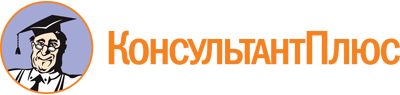 Приказ Дагпредпринимательства от 12.09.2022 N 126-ОД
"Об общественном совете при Агентстве по предпринимательству и инвестициям Республики Дагестан"
(вместе с "Положением об общественном совете при Агентстве по предпринимательству и инвестициям Республики Дагестан", "Положением о порядке проведения конкурсного отбора кандидатов в состав общественного совета при Агентстве по предпринимательству и инвестициям Республики Дагестан")
(Зарегистрировано в Минюсте РД 16.09.2022 N 6170)Документ предоставлен КонсультантПлюс

www.consultant.ru

Дата сохранения: 10.11.2022
 N п/пСведения о кандидатеГрафа для заполнения1.Фамилия, имя, отчество (при наличии)2.Дата рождения3.Гражданство4.Адрес местожительства (адреса регистрации, в случае его несовпадения с местом жительства)5.Контактный телефон6.Адрес электронной почты (при наличии)7.Образование (место учебы, факультет, специальность, год окончания)8.Место работы, должность (иной статус)9.Наличие ученого звания (степени)10.Трудовая деятельность (согласно трудовой книжке)11.Научные публикации или работы и другие научные достижения по профилю деятельности Агентства12.Профессиональные достижения или заслуги в общественной и (или) трудовой деятельности в сфере полномочий Агентства (награды, почетные грамоты, благодарственные письма)13.Участие в некоммерческих организациях, общественных организациях, объединениях14.Экспертные знания, опыт работы и (или) опыт общественной деятельности в сфере полномочий Агентства по предпринимательству и инвестициям Республики Дагестан15.Основные цели, которые планируете осуществить, участвуя в работе Общественного совета при Агентстве по предпринимательству и инвестициям Республики Дагестан16.Краткая характеристика Ваших деловых и личностных качеств17.Дополнительная информация, которую желаете указать о себе